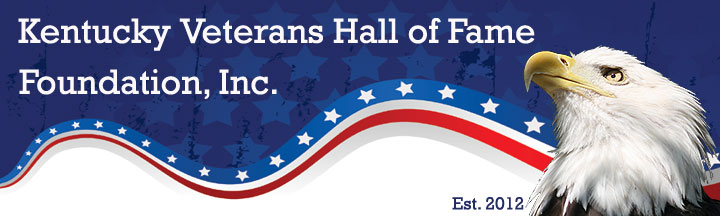        Date:December 06, 2012       Time:9:00 a.m. – Fellowship9:30 a.m. - Meeting       Place:Holiday InnFreedom DriveFlorence, KY    Welcome:H.B. DeatherageCEO/Founder KVHOFF, Inc.     Speaker:Christo LassiterOhio Veterans Hall of Fame Foundation Executive Board  MemberChristo.lassiter@uc.eduIf time allows there will be a short sessions of question and answers with Mr. LassiterPlease RSVP to Lorene Friedmanlorenefriedman@insightbb.comEVERYONE IS WELCOMEMEMBERSHIP OF KVHOFF IS EXPECTEDPlease RSVP to Lorene Friedmanlorenefriedman@insightbb.comEVERYONE IS WELCOMEMEMBERSHIP OF KVHOFF IS EXPECTED